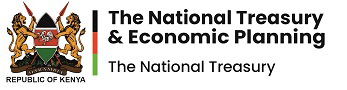 REPUBLIC OF KENYANATIONAL TREASURY & ECONOMIC PLANNINGDRAFT CERTIFIED GOVERNANCE SECRETARIES BILL, 2023STAKEHOLDER COMMENTS FORMName of Respondent/ Institution……………………………………..………………………  Date…………………………………………….S/NOPROVISION NO. PROVISIONS OF THE BILLRATIONALE FOR PROPOSED  AMENDMENT RECOMMENDATIONPROPOSED AMENDMENT**